OBJETIVOSNormatizar o processo de inclusão de pensão alimentícia em Sistema Integrado de Administração de Recursos Humanos do Espírito Santo (Siarhes).ABRANGÊNCIAAdministração Direta, Autárquica e Fundacional do Poder Executivo do Estado do Espírito Santo.FUNDAMENTAÇÃO LEGALLei 10.406, de 10/01/2002 – Institui o Código Civil;Lei 5.478, de 25/07/1968 – Dispõe sobre ação de alimentos e dá outras providências;Legislação correlata.DEFINIÇÕESFolha de Pagamento – Setor centralizado que exerce atividade de folha de pagamento;Pensão alimentícia – Verba necessária para o custeio das despesas de quem não tem meios próprios de subsistência, fixado por juiz ou através de escritura pública;Regra de pensão – Regra criada no Siarhes, pelo Prodest, após solicitação do setor da Folha de Pagamento, conforme determinação judicial. Em audiência foi determinado o valor que deverá ser pago e/ou sobre quais rubricas deverá ocorrer o desconto;Determinação Judicial – Entende-se por determinação Judicial em sentido estrito a decisão que termina o processo judicial;Portabilidade bancária – Possibilidade dada ao pensionista de escolher o banco em que deseja receber a pensão alimentícia.UNIDADES FUNCIONAIS ENVOLVIDASSubsecretaria de Administração de Pessoal (Subap/Seger);Folha de Pagamento;Instituto de Tecnologia da Informação e Comunicação – Prodest.PROCEDIMENTOSPagamento de Pensão AlimentíciaInicia-se com o recebimento da determinação judicial via e-mail pensaoalimenticiaVF@seger.es.gov.br pelo setor de apoio da Subap/Seger.T01 – Analisar requisitosA Subap analisará dados de identificação e localização do servidor, bem como o conteúdo da determinação. Cabe destacar que a determinação judicial deverá conter a regra da pensão a ser paga e também as informações do servidor e do pensionista conforme requisitos abaixo:Determinação Judicial Ofício com a regra da pensão a ser pagaDados do Servidor CPFNome completoNome da mãeDados do Pensionista/Alimentando CPF regular perante a Secretaria da Receita FederalNome completoSexoData de nascimentoGrau de parentesco com o servidor (filho, ex-cônjuge, etc.)Carteira de Identidade (número, data de expedição, órgão expedidor e UF)Classificação do dependente, entre as seguintes opções:Inválido (caso seja incapaz física ou mentalmente paro trabalho)Universitário (caso esteja cursando ensino universitário)Normal (caso contrário)Endereço completoTelefones de contatoE-mail, caso tenhaDados do Representante Legal (caso a transferência bancária não seja feita em nome do Pensionista/Alimentando) CPF regular perante a Secretaria da Receita FederalNome completoSexoData de nascimentoCarteira de Identidade (número, data de expedição, órgão expedidor e UF)Endereço completoTelefones de contatoE-mail, caso tenhaCaso as informações estejam consistentes, segue T02. Caso não esteja, segue T03.T02 – Avaliar determinação judicialCaso as informações não estejam consistentes para pagamento, segue T03. Caso estejam consistentes, segue T04.T03 – Comunicar inconsistências de dadosT04 – Verificar se existe regra de pensãoAnalisar o que consta na determinação judicial e buscar na documentação das Bases de Pensão se já existe uma regra criada que possa ser utilizada. Caso exista, segue T07. Caso não exista, segue T05.T05 – Solicitar criação de regra de pensãoSolicitar ao Prodest a criação de regra.T06 – Criar regra de pensãoT07 – Verificar se existe cadastro de dependência para o beneficiário da pensãoCaso exista, segue T09. Caso não exista, segue T08.T08 – Cadastrar o dependentePara cadastrar um dependente são necessários observar os requisitos conforme T01, alínea “c”. Todavia, caso o dependente tenha vínculo cadastrado no Siarhes, este será obrigatoriamente utilizado. Não poderá constar dependência de Imposto de Renda e Salário Família sendo necessário verificar na tela de dependentes, aba “Dependências”, se a dependência de imposto de renda havia sido incluída, se sim, é obrigatório o preenchimento do campo “Término” com a data do dia anterior ao início da data de inclusão da regra de pensão. T09 – Inserir regra de pensão Ao ser inserida a regra de pensão deve-se efetuar a anotação das informações constantes da determinação judicial em campo destinado a observações e/ou em pasta funcional.T10 – Gerar folha mensalT11 – Conferir valor descontado Se estiver correto, segue T15, senão segue T12.T12 – Solicitar correção da regraT13 – Ajustar regra de pensãoT14 – Gerar folha para o servidorT15 – Enviar crédito O valor descontado é enviado diretamente à Instituição Financeira oficial.T16 – Verificar determinação judicial de portabilidade bancária Caso tenha portabilidade bancária, segue T17. Caso não exista, segue T18.T17 – Solicitar portabilidade bancáriaSolicitar à Instituição Financeira oficial que efetue a portabilidade.T18 – Informar cumprimento da determinação judicialA Folha de Pagamento enviará e-mail para pensaoalimenticiaVF@seger.es.gov.br informando que os valores referentes à pensão foram descontados do servidor e direcionados para a conta do(a) pensionista, desta forma, tendo cumprido a Determinação Judicial. T19 – Comunicar cumprimento da determinação judicial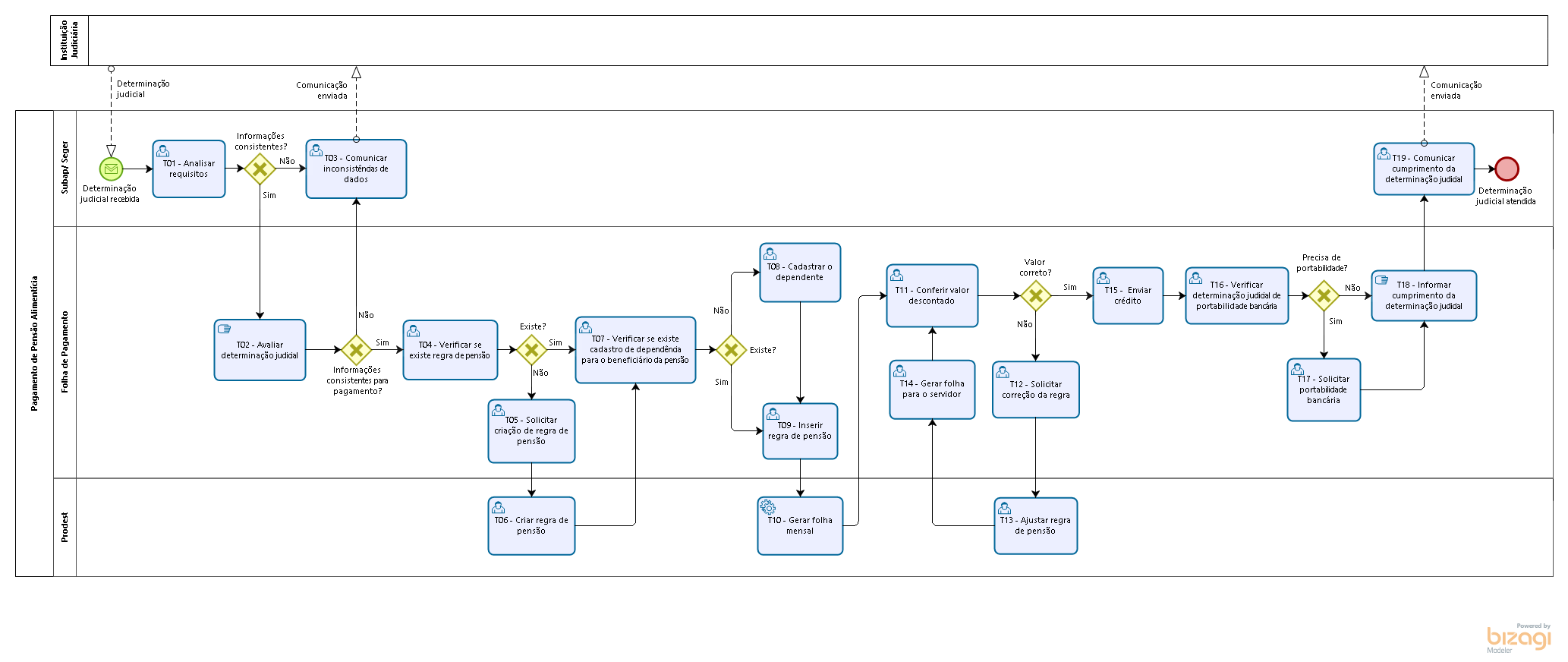 INFORMAÇÕES ADICIONAIS7.1 Alteração da Norma de Procedimento SRH Nº 014, pertencente ao Sistema de Administração de Recursos Humanos, para Norma Específica SEGER por força do Ofício Secont/Subcont/Nº 0376/2019. ANEXOSNão aplicável.ASSINATURASNORMA DE PROCEDIMENTO – SEGER Nº 017Tema:Pagamento de Pensão AlimentíciaPagamento de Pensão AlimentíciaPagamento de Pensão AlimentíciaEmitente:Secretaria de Estado de Gestão e Recursos Humanos – SegerSecretaria de Estado de Gestão e Recursos Humanos – SegerSecretaria de Estado de Gestão e Recursos Humanos – SegerSistema:--Código: SEGERVersão:01Aprovação: Portaria nº 03-R/2020Vigência: 27/01/2020EQUIPE DE REVISÃO – SEGER Nº 017, Versão 01:EQUIPE DE REVISÃO – SEGER Nº 017, Versão 01:Charles Dias de AlmeidaSubsecretário de Administração e Desenvolvimento de PessoasSandra Lauff de SouzaGerente de Pagamento de PessoalCassiano Sopeletto TonetoAnalista do ExecutivoElaborado em 13/01/2020APROVAÇÃO:APROVAÇÃO:Lenise Menezes LoureiroSecretária de Estado de Gestão e Recursos HumanosAprovado em 24/01/2020